Golden Nails 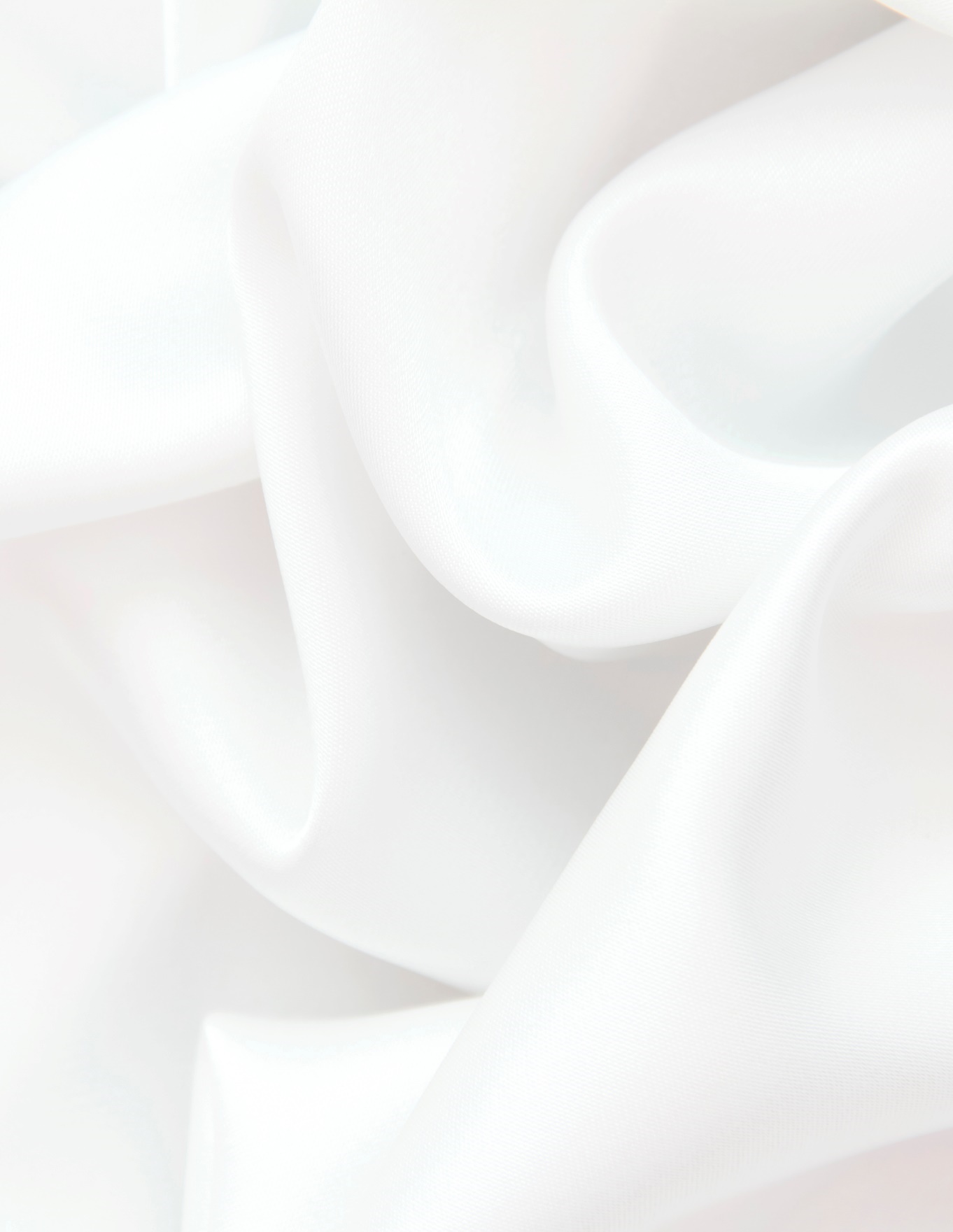 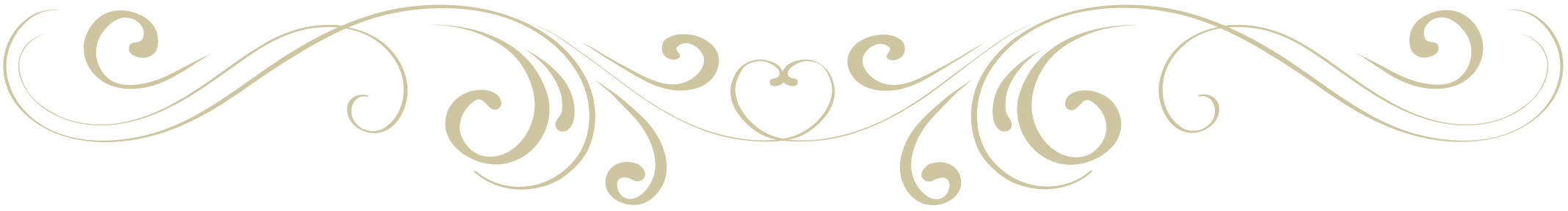 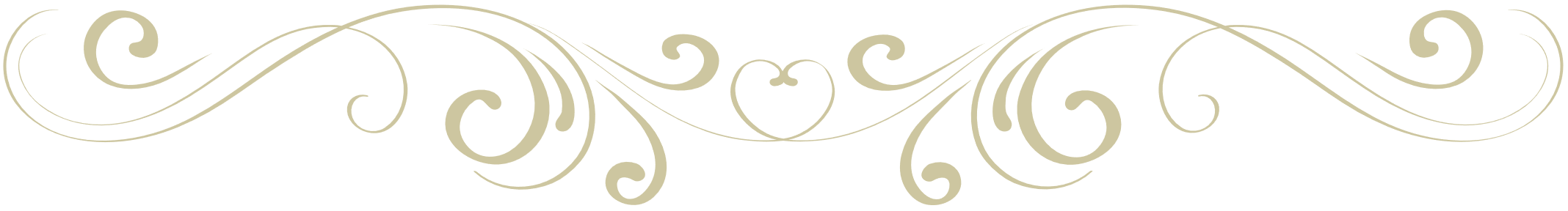 Price List Regular Color 						Gel ColorManicure----------$25							$45				Pedicure-----------$38							$58French Mani / Pedicure------------$35 /$48				$50 /$65Polish Change Hand / Feet---------$15 / $25			$35 /$45Dipping Powder / SNS			Acrylic On Natural nails----------$55					Full Set Reg. Color ------$55 +Dip Powder W/ Extension-----$65				Full Set Gel Color--------$70 +Dip Pink & White-------$75 					Fill In Reg. Color---------$40 +									Fill In Gel Color-----------$55 +										Ombre Full Set------------$75 +Waxing								Additional Eyebrows------------$15						Nails Repair----------------$5 +Eyebrow Tint-------------$35					Nails Trim---------------------$5 +Lip-------------------$12						Nails Buff/Shine--------------$5 +Chin-------------------$15						Dip/SNS Removal----$15Sideburns------------$20						Acrylic Removal--------$20Full Face-----------$50						Gel Removal--------$10Under Arms---------$25						Chrome/Cat Eye Add On--$15 + Half Arms / Full Arms------------$35 / $45 +			French-----------------------$10	Half Legs------------------$40 +	Full Legs-------------------$60 +					Massage Lower Back-----------------$35 +					Hand/Feet – 10 Min------$20Whole Back-----------------$55 +				Hand/Feet - 15 Min--------$25Bikini Line-------------------$35 +Brazilian----------------------$55 + 400 7th St. N.W. (Lower Level) Washington, D.C. 20004 (Entrance at D St.)202-347-3103 https://www.goldennails.net 